Atividade de Inglês - 5º AnoCatanduvas, November 02nd 2020Today is MondayActions – AçõesObserve algumas ações – actions em Inglês.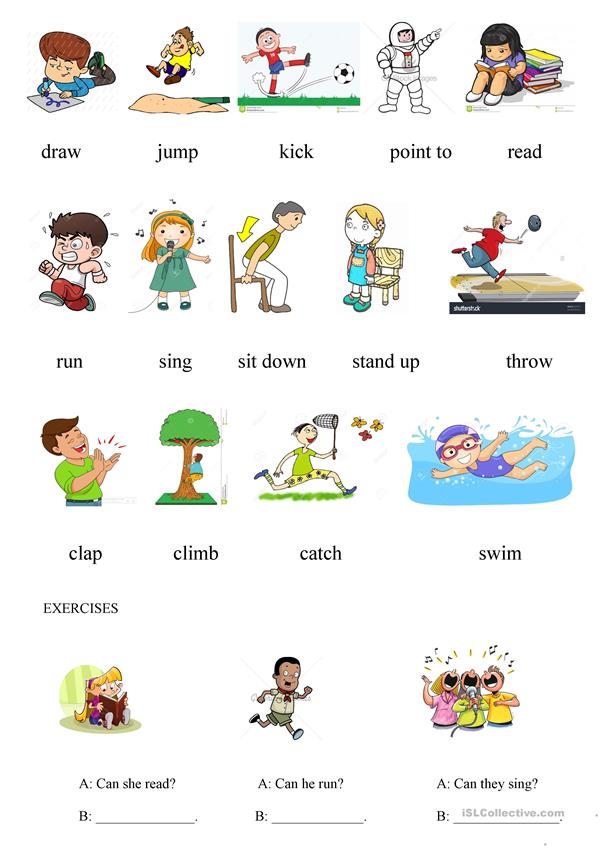 Vamos ouvir e cantar uma música sobre as Actions – Ações em Inglês!Canções em inglês para crianças | canção sobre ações: https://www.youtube.com/watch?v=dUXk8Nc5qQ8ATIVIDADE 1 – Recorte e cole as imagens sobre as sombras das actions – ações, buscando compreender o significado de cada uma.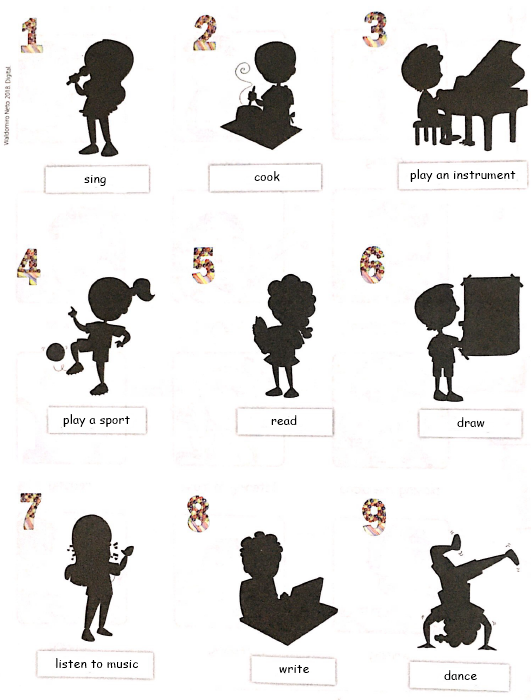 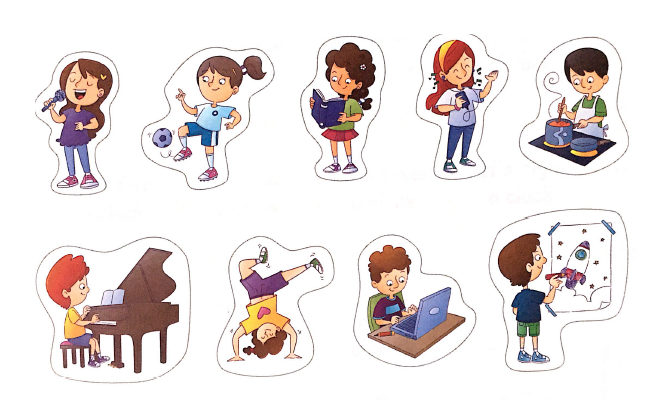 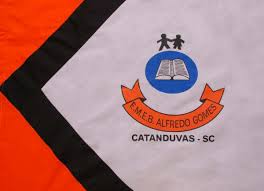 ESCOLA MUNICIPAL DE EDUCAÇÃO BÁSICA ALFREDO GOMES.DIRETORA: IVÂNIA NORA.ASSESSORA PEDAGÓGICA: SIMONE ANDRÉA CARL.ASSESSORA TÉCNICA ADM.: TANIA N. DE ÁVILA.PROFESSOR: JAQUELINE DEMARTINI DISCIPLINA: LÍNGUA INGLESACATANDUVAS – SCANO 2020 - TURMA 5º ANO